3.3 HW Introduction to Triangles	Part I								GeometryDirections: Match the triangle description with the most specific name.1)  Side lengths: 2 cm, 3 cm, 4 cm				A.  Equilateral2)  Angle measures: 60ᴼ, 60ᴼ, 60ᴼ				B. Obtuse3)  Side lengths: 3 cm, 2 cm, 3 cm				C.  Equiangular4)  Angle measures: 30ᴼ, 60ᴼ, 90ᴼ				D.  Scalene5)  Side lengths: 4 cm, 4 cm, 4 cm				E. Isosceles6)  Angle measures: 20ᴼ, 145ᴼ, 15ᴼ				F. Right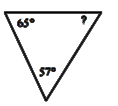 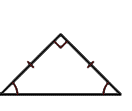 Directions: Classify the triangle by its angles and by its sides.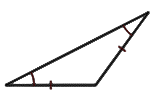 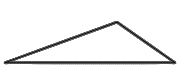 7)				8)    				9)  				10) Directions: Complete the statement using always, sometimes, or never.11)  An obtuse triangle is ________________________ an isosceles triangle.12)  An interior angle of a triangle and one of its adjacent exterior angles are ______________________ supplementary.13)  A triangle ___________________ has a right angle and an obtuse angle.14  An isosceles triangle is _____________________ an equilateral triangle.Directions: Solve for x and find the measure of the exterior angle shown.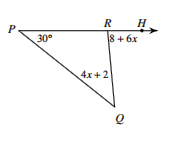 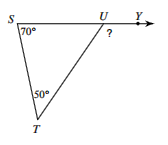 15)  							16)  Directions: Solve for x and find the measure of the exterior angle shown.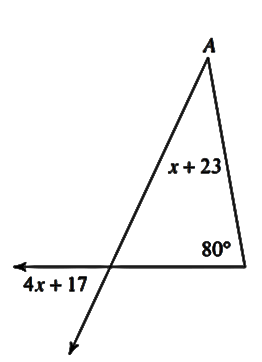 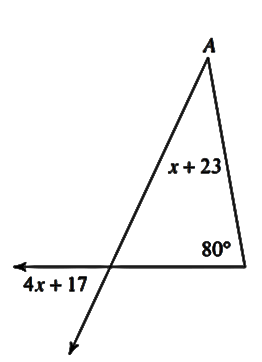 17)							18)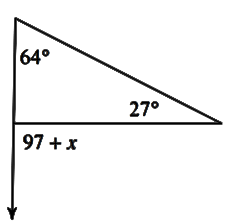 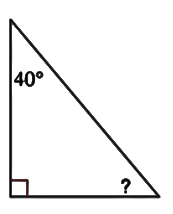 Directions: Find the missing angle measure.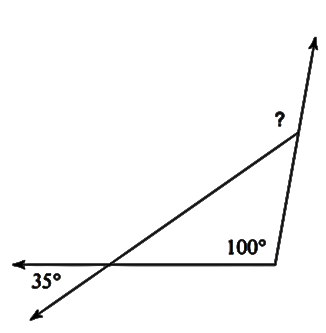 19)  								20)  21)  								22)  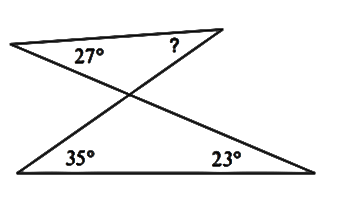 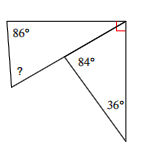 